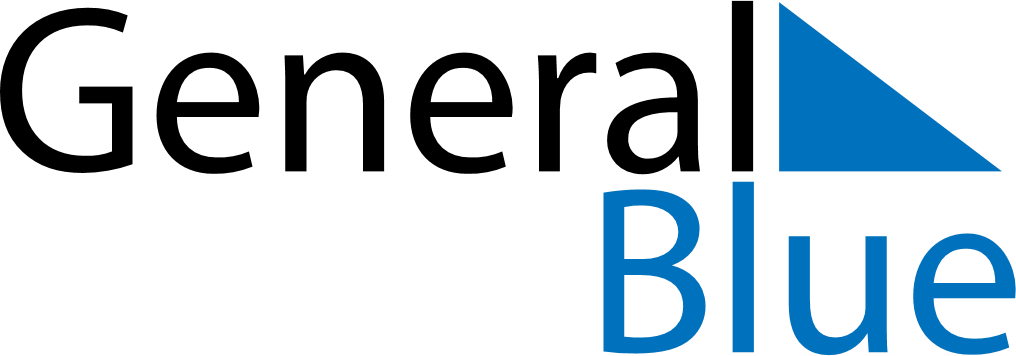 September 2028September 2028September 2028September 2028ArmeniaArmeniaArmeniaMondayTuesdayWednesdayThursdayFridaySaturdaySaturdaySunday1223Knowledge, Literacy and Education Day45678991011121314151616171819202122232324Independence Day25262728293030